Муниципальное автономное учреждение дополнительного образования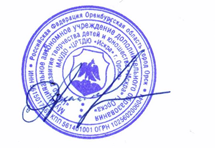 «Центр развития творчества детей и юношества «Искра» г.Орска»УтвержденоДиректор _____________ Александрова В.И. Положениео порядке пользования педагогическими работникамиобразовательными, методическими и научными услугамив муниципальном автономном учреждении дополнительного образования  «Центр развития творчества детей и юношества «Искра»г.Орска»1. Общие положения1.1. Настоящее Положение разработано в целях обеспечения и соблюдения права педагогических работников на бесплатное получение образовательных, методических и научных услуг в МАУДО «ЦРТДЮ «Искра»г.Орска»1.2. Настоящее Положение разработано в соответствии с Федеральным Законом от 29.12.2012 № 273-ФЗ «Об образовании в Российской Федерации», Уставом муниципального автономного учреждения дополнительного образования «Центр развития детей и юношества «Искра» г.Орска»(далее – Центр) и определяет порядок пользования педагогами образовательными, методическими и научными услугами в учреждении .1.3. Доступ педагогических работников Центра к вышеперечисленным услугам осуществляется в целях качественного осуществления ими профессиональной и образовательной деятельности.1.4. Настоящее Положение принято Методическим советом центра (протокол от 24.01.2014 № 4).2. Порядок пользования образовательными, методическимии научными услугами2.1. Порядок пользования педагогическими работниками Центра образовательными услугами:2.1.1. Педагогические работники имеют право на получение образовательных услуг по программам повышения квалификации, профессиональной переподготовки не реже одного раза в три года.2.1.2. Педагогические работники имеют право на получение образовательных услуг при условии наличия финансовых средств в образовательном учреждении.2.1.3. С целью планирования и получения данных услуг в центресоставляется и утверждается план-график повышения квалификации педагогических работников на ближайшие 3 года. 2.1.4. Педагогический работник имеет право на обучение, организованное непосредственно в центре (школа педагога, обучение в рамках семинаров, методических объединений, творческих лабораториях и т.д.).2.1.5. Педагогический работник после прохождения обучения обязан представить продукт (результат) обучения, презентовать новые идеи, методики, технологии, освоенные в ходе обучения, на заседаниях методических объединений, педагогических советах, информационных (методических) совещаниях педагогического коллектива.2.1.6. Директор Центра, заместитель директора по УВР, курирующий работу с персоналом, имеют право проводить мониторинг повышения квалификации, запрашивать у педагогов по итогам обучения конкретный продукт (результат) обучения.2.2. Педагогические работники имеют право на бесплатное пользование следующими методическими услугами:2.2.1. Использование методических разработок, пособий, наглядных, презентационных материалов, имеющихся в центре.2.2.2. Проведение методического  анализа результативности педагогической деятельности по данным различных мониторинговых исследований.2.2.3. Проведение внутреннего и внешнего аудита уровня профессиональной компетентности, диагностики уровня профессионализма.2.2.4. Помощь в разработке учебно-методической и иной документации, необходимой для осуществления профессиональной деятельности.2.2.5. Помощь в освоении и разработке программ и технологий, подготовке и проведении занятий, мероприятий с воспитанниками и родителями.2.2.6. Участие в конференциях, проблемных и тематических семинарах, методических объединениях, творческих лабораториях, групповых и индивидуальных консультациях, педагогических чтениях, мастер-классах, методических выставках, других формах методической работы; помощь при подготовке к ним.2.2.7. Помощь в осуществлении деятельности по введению новшеств в образовательный процесс.2.2.8. Помощь и содействие в публикации методических и иных материалов в сборниках по итогам конференций (семинаров), в интернет - источниках, различных педагогических изданиях.2.2.9. Индивидуальная помощь при участии в конкурсах профессионального мастерства, ярмарках, смотрах, профессиональных олимпиадах.2.2.10. Консультации по любым вопросам, касающихся педагогической деятельности. В случае невозможности предоставления консультационных услуг администрация центра содействует поиску консультанта по заявленной педагогом теме.2.2.11. Организация наставничества и участия молодых специалистов в работе Школы молодого педагога.2.3. При наличии в школе научного руководителя (консультанта), наличии договорных отношений с каким-либо вузом, при членстве в каком-либо университетском округе педагогические работники имеют право на получение бесплатных научных услуг и консультаций по вопросам, указанных в предмете договора.2.4. Педагогические работники имеют право на бесплатное пользование в своей деятельности образовательными, методическими, научными разработками, опубликованными в педагогических журналах, рекомендованных министерством образования и науки РФ, при условии соблюдения авторских прав их разработчиков.2.5. Педагогические работники школы имеют право на получение бесплатных консультаций по вопросам:- подготовки документов для участия в различных профессиональных конкурсах;- технологии выполнения научных исследований;- материально- технического обеспечения научных исследований, как лично, так и с воспитанниками центра.2.6. Педагогические работники имеют право на бесплатное пользование материалами  методического фонда центра. 3. Порядок пользования педагогическими работниками информационно-телекоммуникационными сетями и базами данных школы3.1. Педагогические работники имеют право на бесплатное пользование в своей деятельности образовательными, методическими, научными разработками, размещенными на сайте учреждения и других образовательных сайтах.3.2. Педагогические работники имеют право бесплатного доступа к информационно-телекоммуникационной сети Интернет в центре в образовательных целях.3.3. Доступ педагогических работников к информационно-телекоммуникационной сети Интернет в центре осуществляется с персональных компьютеров (ноутбуков, планшетных компьютеров и т.п.), подключенных к сети Интернет, без ограничения времени и потребленного трафика.3.4. Доступ педагогических работников к локальной сети Учреждения осуществляется с персональных компьютеров (ноутбуков, планшетных компьютеров и т.п.), подключенных к локальной сети школы, без ограничения времени и потребленного трафика.3.5. Педагогическим работникам обеспечивается доступ к следующим электронным базам данных:- профессиональные базы данных;- информационные справочные системы;- поисковые системы.3.6. Доступ к электронным базам данных осуществляется на условиях, указанных в договорах, заключенных Учреждением с правообладателем электронных ресурсов (внешние базы данных).